		          Horseheads First United Methodist Church                                    Trinity Sunday / Communion / Children’s Day 		          		        June 4, 2023		              Greeting and Announcements{as this service begins, please use the white prayer cards, on the pew back in front of you, if you want something read aloud from the pulpit. During our first hymn, the Ushers will collect cards to be read aloud.}Prelude	     Sketch in Db                           		           Robert Schumann
							 *Call to Worship  						                      Adam Scott*Hymn 		Father, We Praise Thee			           #680 UMH
	*Unison Prayer						                       Isaac MillerJoys and ConcernsSilent prayerPastoral prayerLord’s Prayer [on screen]			Pre-k – 5th graders	                          p.#895 UMH*Hymn:		          Jesus Loves Me						   #191 UMH		Gift of Music			Holy, Holy, Holy                        			arr. by John Purifoy							Scripture:    Psalm 8				Sarah Miller				         p. #492    Leader: The word of God for the People of God    People: Thanks be to God! Scripture:  Ephesian 1:3-10			Sarah Miller	 			         p. #192    Leader: The word of God for the People of God    People: Thanks be to God! Sermon:			“Being Children of God”					Communion										               #23*Hymn: 			Now Let Us from This Table Rise			   #634 UMH								 *Benediction					                                     	     [Please feel free to be seated and enjoy the Postlude}     Postlude			Marching to Zion                      		   	     arr. by Jon Spong			    								      *indicates please stand, if able               							UMH = red hymnal               								FWS =   black songbook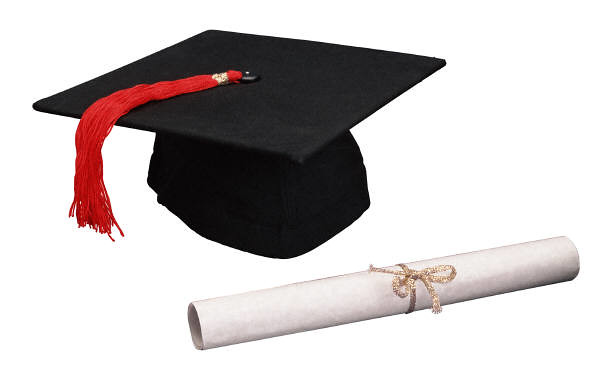 Congratulations to our 2023 Graduates!